ORDERBY THE COMMISSION:		On February 26, 2002, Tractebel Energy Services, Inc. (“TESI”) filed an application seeking to become a licensed electric generation supplier in the Commonwealth of Pennsylvania.  The application was filed pursuant to the Commission’s regulations at 52 Pa. Code §54.31—54.43, which became effective on August 8, 1998, and which were established under Section 2809 of the Public Utility Code, 66 Pa. C.S. §2809.On July 18, 2002, the Commission issued a license at Docket             No. A-110156, authorizing Tractebel Energy Services, Inc. (TES) the right to begin to offer, render, furnish, or supply electric generation supplier services to large commercial, industrial and governmental customers classes, in the electric distribution company service territories of Duquesne Light, Metropolitan Edison Company, Pennsylvania Electric Company, PECO Electric, PPL Electric, and West Penn Power within the Commonwealth of Pennsylvania.  	On May 2, 2005, the Commission approved, by Secretarial Letter, the change of the name on its license for the provision of electric generation supplier services from TES to SUEZ Energy Resources NA, Inc. (SUEZ).On September 18, 2009, the Commission approved, by Secretarial Letter, the change of the name on its license for the provision of electric generation supplier services from SUEZ to GDF SUEZ Energy Resources NA, Inc. (GDF).			On April 28, 2011, GDF filed a request to amend its electric generation supplier license to include the additional classes of residential and small commercial (25kW and under) customers under the “mixed meter scenario”, pursuant to the Commission’s Secretarial Letter dated March 11, 2011 (Mixed Meter Letter) at Docket No. M-2009-2082042.  		In the Mixed Meter Letter, the Commission provided guidance on electric generation licensing “Requirements Applicable in Mixed Meter Scenarios,” where mixed meter refers to a situation where an EGS has contracted with a large commercial, industrial, or governmental customer, and the service provided to residential or small commercial customers through separate meters is part of or incidental to that contract or account.		Since GDF has no present intention to separately serve any residential or small commercial (25kW and under) customers, and seeks authorization to serve these customer classes only in the event that a residential or small commercial (25kW and under) customer is incidentally served in a mixed meter scenario, GDF need not submit a disclosure statement at this time.  However, if GDF would begin to interact directly with such customers in the future, GDF is directed to submit a disclosure statement as required by 52 Pa. Code § 54.5.Upon full consideration of all matters of record, we find that approval of this request is necessary and proper for the service, accommodation and convenience of the public; THEREFORE,IT IS ORDERED:1.	That the request of GDF SUEZ Energy Resources NA, Inc. is hereby approved, consistent with this Order.2.	That a license authorizing GDF SUEZ Energy Resources NA, Inc. to begin to offer, render, furnish, or supply electric generation supplier services as a supplier to large commercial (over 25 KW demand), industrial and governmental customer classes, and residential and small commercial (limited to mixed meters) customers, pursuant to the Commission’s Secretarial Letter dated March 25, 2011 at Docket    No. M-2009-2082042, in the electric distribution company service territories of Duquesne Light, Metropolitan Edison Company, Pennsylvania Electric Company, PECO Electric, PPL Electric, and West Penn Power within the Commonwealth of Pennsylvania.3.	That this proceeding at Docket No. A-110156 be closed.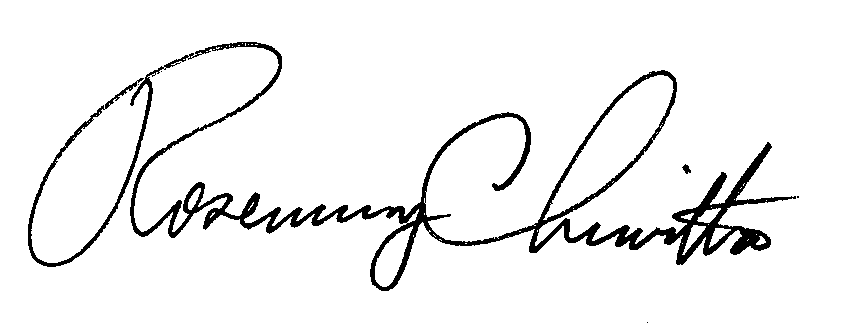 	BY THE COMMISSION,	Rosemary Chiavetta	Secretary(SEAL)ORDER ADOPTED:  August 25, 2011ORDER ENTERED:   AUGUST 26, 2011PUBLIC UTILITY COMMISSIONPUBLIC UTILITY COMMISSIONPUBLIC UTILITY COMMISSION            Public Meeting held August 25, 2011            Public Meeting held August 25, 2011            Public Meeting held August 25, 2011Commissioners Present:Commissioners Present:Commissioners Present:Robert F. Powelson, ChairmanJohn F. Coleman, Jr., Vice ChairmanWayne E. GardnerJames H. CawleyPamela A. WitmerRobert F. Powelson, ChairmanJohn F. Coleman, Jr., Vice ChairmanWayne E. GardnerJames H. CawleyPamela A. WitmerRobert F. Powelson, ChairmanJohn F. Coleman, Jr., Vice ChairmanWayne E. GardnerJames H. CawleyPamela A. WitmerRobert F. Powelson, ChairmanJohn F. Coleman, Jr., Vice ChairmanWayne E. GardnerJames H. CawleyPamela A. WitmerRobert F. Powelson, ChairmanJohn F. Coleman, Jr., Vice ChairmanWayne E. GardnerJames H. CawleyPamela A. WitmerAmendment of Electric Generation Supplier License of GDF SUEZ Energy Resources NA, Inc. for Approval to Offer, Render, Furnish or Supply Electricity or Electric Generation Services in Mixed Meter Scenarios.Amendment of Electric Generation Supplier License of GDF SUEZ Energy Resources NA, Inc. for Approval to Offer, Render, Furnish or Supply Electricity or Electric Generation Services in Mixed Meter Scenarios.Amendment of Electric Generation Supplier License of GDF SUEZ Energy Resources NA, Inc. for Approval to Offer, Render, Furnish or Supply Electricity or Electric Generation Services in Mixed Meter Scenarios.Docket Number:A-110156Docket Number:A-110156